AttestationLe/la soussingné/e atteste que Mme/M prénom noma assisté au courstitreOrateurObjectifs du coursContenu du coursLieu du coursDates du coursDurée du cours en heuresOrganisateur du coursSignature de l‘organisateur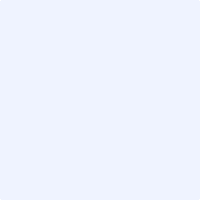 